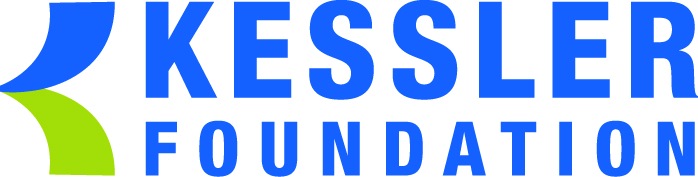 1199 Pleasant Valley WayAUTHORIZATION FOR RELEASE OF INFORMATIONI do hereby consent to and authorize (name of institution or doctor releasing medical record)  disclose to the person(s) or entity(ies) named below information from my hospital  and/or medical  records relating to my participation in the research protocol described below at Kessler Foundation.  This release is limited to reports in my hospital and/or research record concerning the aforementioned research protocol.  I understand that this consent shall operate as a complete release of liability to Kessler Foundation and its employees for the release of information as specified below.NAME OF RESEARCH PROTOCOL (IRB #):      		NAME OF PRINCIPAL INVESTIGATOR: (Please Print Clearly)	DATE OF ENTRY INTO RESEARCH PROTOCOL:      	DATE RANGE:  FROM:	   TO:	SUBJECT Name (printed):      		SUBJECT Tel.  No.: (Include Area Code)	  SUBJECT Date of Birth: MM/DD/YYYY	SUBJECT ADDRESS: (Include Zip Code)		RELEASED TOTELEPHONE: (Include Area Code)ADDRESS: (Include Zip Code)I have read and understand the terms of this Authorization and I have had an opportunity to ask questions about the use and disclosure of my health information.  I hereby knowingly and voluntarily authorize the institution above to use or disclose my health information in the manner described above._________________________________	__________________________________________Subject Signature	Date	___________________________________________                          ______________________________________________________	Signature of Witness	DateIf individual is a minor or is otherwise unable to sign this Authorization, please complete the information below:_________________________________                             	____________________________________________Signature of authorized Legal	RelationshipGuardian, Health Care Agent or	other authorized Personal Representative _________________________________________	________________________________________________________Signature of Witness 	Date	RECIPIENT NAME: _________________________        ______________________________________                   (Signature of Recipient) NOTICE TO RECIPIENT OF INFORMATIONEach disclosure made with the subject’s written consent must be accompanied by the written statement reproduced below:  This information has been disclosed to you from records protected by federal confidentiality rules.  42 C.F.R. Part 2.  The federal rules prohibit you from making any further disclosure of this information unless further disclosure is expressly permitted by the written consent from the person to whom it pertains or as otherwise permitted by 42 C.F.R. Part 2.  A general authorization for release of medical or other information is not sufficient for this purpose.  The federal rules restrict any use of the information to criminally investigate or prosecute any alcohol or drug abuse subject.